Autodesk Maya 2011يوجد مجلد هام يدعي Getting Started يحتوي علي العديد من النماذج المساعدة في هذه  الدرس وامتداده هو Drive>:\Program Files\Autodesk\Maya2011\Getting Startedهذا المجلد يتم وضعه اليا من قبل البرنامج عند القيام بانشاء البرنامج علي الجهاز ودائما ياخذ المسار السابق ذكرهلكي نتابع دروسنا جيدا لابد ان يتم اخذ نسخة من هذا المجلد لاننا سوف نستخدمه داخل البرنامج حيث يحتوي علي بعض النماذج الجاهزه للعملنقوم بعمل نسخة من المجلد ومن ثم نقلها الي الامتداد التالي:<Drive>:\Documents and Settings\<username>\MyDocuments\Maya\projectsPage NO: 11لاعادة البرنامج لوضعه الافتراضي بعد الانتهاء من العمل عليه واعادة جميع الخواص فيه كما كانت اول مرة نتبع الخطوات التالية:لابد ان يكون البرنامج مغلق عند عمل هذه الخطوات.نذهب الي المسار التالي:\Documents and Settings\<username>\My Documents\Maya\2011\Prefsنبحث عن ملف اسمه user prefs ومن ثم نقوم بحذفه او تعديل اسمه مؤقتا اذا اردنا العوده لهذا الملف مرة اخري واستخدام ظبطت البرنامج عليهقواعد واسس الماياالفصل الاوليحتوي هذا الفصل علي الدروس التالية :الدرس الاول مقدمة عن البرنامج وواجهة المستخدم الدرس الثاني الانشاء والتلاعب ورؤية العناصر الدرس الثالث تعلم كيفية رؤية المشهد بعد اتمام الشكل النهائيالدرس الرابع العناصر والصفاتلمتابعة الدرس كما هو مكتوب هنا من الضروري الغاء اختيار موجود مع البرنامج وهذا الخيار يؤثر في الشكل والاسلوب الذي سوف تظهر به شاشات المساعدة للعناصر وهذا الخيار هو interactive creationولكي نقوم بتلك العملية علينا اتباع الخطوات التالية:1- من نافذة القوائم المنسدلة نختار                                 Creat\polygon primitives\interactive creationومن ثم نقوم بالغاء هذا الخيار الواجهةMENU BAR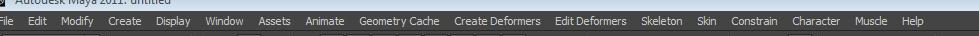 STATU LINE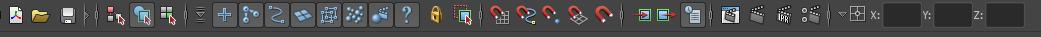 SHELF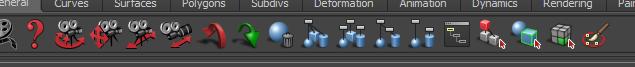 WORK SPACE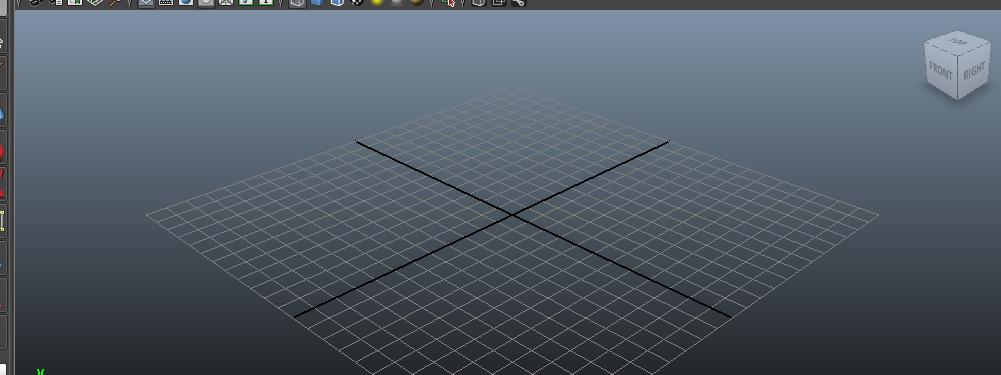 CHANNEL BOX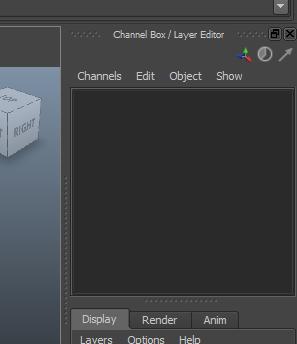 TOOLS BOX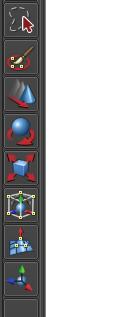 HELP LINE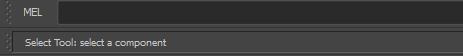 COMMAND LINE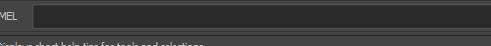 TIME AND RANG SLIDER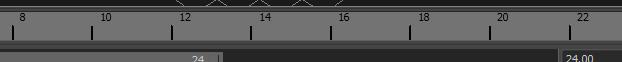 LAYER EDITOR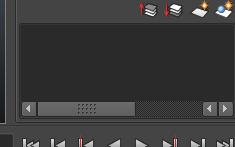 قوائم منطقة العملWork space interfaceداخل منطقة العمل للبرنامج والمسماه work space هناك ايضا قوائم اخري منفصلة عن قوائم البرنامج الاصلية وهذا ماسوف نراه في الصورة 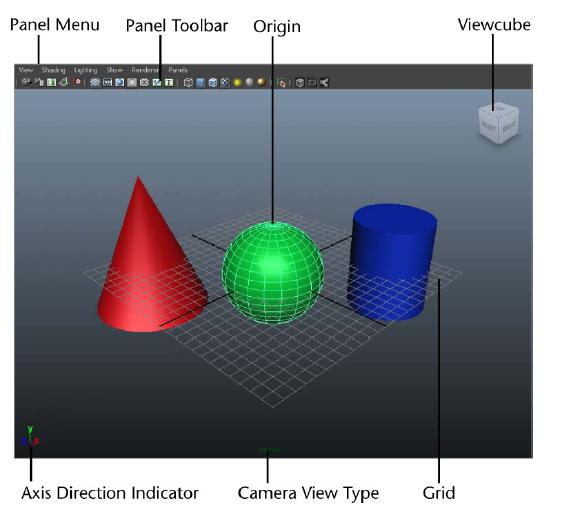 عندما نقوم بفتح المايا لاول مرة يكون الوضع الافتراضي لمنطقة العمل كما هو موضح بالشكل بكامل الصفحة علي طريقة المنظور الشخصي بكامل ابعاده او مايسمي perspective viewنلاحظ ايضا الشبكة الموجودة عند فتح البرنامج في منطقة العمل او work space كما نلاحظ ايضا وجود خطين عريضين متقاطعين وتمثل نقطة تقاطعهم منطقة تسمي originتمثل تلك النقطة او مايعرف بال origin نقطة منتصف عالم المايا حيث ان اي شيء سوف نقوم بتصميمه سوف يكون ارتكازه او حتي بعده عن ارتكاز عالم المايا يسمي origin في برنامج المايا مثله مثل اي برنامج اخر للابعاد الثلاثية يتم التعبير عن الابعاد الثلاثة الطول والعرض والارتفاع عن طريق الرموز x, y ,zمع اضافة الوان لكل منهم علي حدا وهذا لتسهيل العملية بالنسبة للمصمم حيث سيكون كلا منهم له لون خاص كالتالي :X وسوف يتم تمثيله في برنامج المايا باللون الاحمرY وسوف يتم تمثيله باللون الاخضرZ وسوف يتم تمثيله باللون الازرقMain menu barشريط القوائم الرئيسية للبرنامجتوجد قائمة تقع مباشرة تحت القائمة الرئيسية للبرنامج وتسمي menu selector انظر الشكل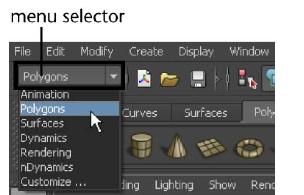 لقد زكرنا هذه القائمة قبل البدء في شرح القائمة الرئيسية لاننا سنلاحظ بعض التغيرات في البرنامج خاصة القائمة الرئيسية وذلك باستخدام او تغيير تلك القائمةاولا بالنسبة لتلك القائمة menu selector فهي خاصة بالتصميم واختياراته سواء كان رسوم متحركة او اضاءة او اشخاص  ولكن سر بدانا بها هو انه بتغيير الاختيار من خاصية الي اخري يتغير شكل القائمة الرئيسية كما سنشاهد في الصور القائمة 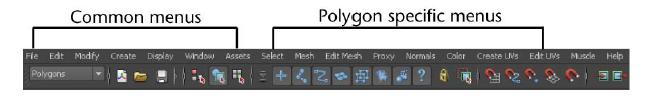 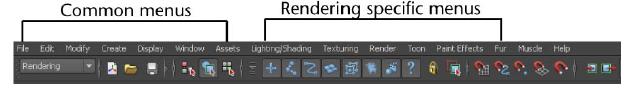 كما نلاحظ في الشكل كلما تغير الاختيار في القائمة selector تغيرت ايضا القائمة الرئيسية ولكن بدا من بعد القائمة assets  واخيرا تمهيدا لدرسنا القادم نختار الوضع polygons من قائمة menu selector وهذا الوضع هو ما سوف نعمل عليه في درسنا القادم انشاء اللهاضافة او رسم الاشكال في برنامج الماياسوف نتعرف في هذه المرحلة علي كيفية رسم مكعب لكي نقوم برسم مكعب داخل البرنامج في الواجهة perspective view علينا اتباع الخطوات التاليةCreate>polygons primitives>cubeسوف يقوم البرنامج مباشرة برسم المكعب في منتصف المنظر او مايعرف وكما درسنا من قبل بال origin او منتصف عالم المايا Statue lineتقع هذه القائمة او هذا الخط مباشرة تحت القائمة الرئيسية Menu bar وتحتوي علي العديد من الادوات والخصائص ويستخدم معظمها في التاثيرات او الاضافات اثناء العمل علي العناصر التي يتم العمل عليها في برنامج الماياالعديد من عناصر statue line يتم تميزها بشكل رسومي او ايقونات زات مظهر معينفي هذا الدرس سوف نتعلم بعضا من القوائم في الشريط statue line كما هو موضع بالشكل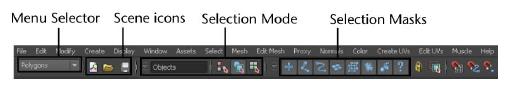 بالنسبة لاول قائمة علي اليسار Menu selector لقد قمنا بالفعل مسبقا بالتعرف عليها جيدا وعرفنا تاثيرها علي القائمة الرئيسية Menuالمجموعة الثانية فهي بسيطة لاي مستخدم وفيها يتم العمل علي انشاء مشهد جديد او فتح مشهد سابق او حتي الحفظالمجموعة الثالثة والرابعة تمكنك جيدا من عملية التحكم التام والمطلق بالعناصر داخل الرسم وسوف نتعرف عليها في دروس قادمة انشاء اللهناتي الان الي المجموعة الخامسة والمبينة في الشكل التالي والتي لن اذكرها الان لانها تحكم قوي في العناصر ولكن في مراحل متقدمة من دراستنا للمايا 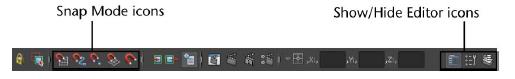 المجموعة الاخيرة والخاصة باخفاء واظهار بعض نوافذ الخصائصShelfاو مايعرف بالرف وهو يقع مباشرة تحت منقطة statue line وهو ممثل للاختيارات السريعة للاشكال بدون اللجوء الي القوائم المنسدلة او menu barملحوظة هامة للغاية مرفق دائما مع برنامج المايا مايسمي بمجلد المساعدة او مايعرف ب Getting started وهو المجلد الذي سبق وذكرنا مهماته ومساره وماهو المجلد الذي يحتوي علي بعض الاعمال التي سوف نقوم بالتدريب عليها الانشاء والتلاعب ورؤية الشكل بعد انشائهسوف نبدا باذن الله تعالي في تكوين شكل محدد ومن خلال عملية الانشاء سوف نتعلم الكثير من خواص وامكانيات برنامج المايا سوف يكون الشكل النهائي علي هذه الهيئة او اقرب لها 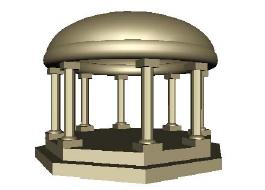 كما نري من الشكل سوف يكون مهمتنا في هذا الدرس باذن الله هي انشاء معبد مماثل للذي نراه في الشكل السابقمن جديد وقبل الشروع في انشاء المشروع علينا التاكد ان الاختيار الذي في المسار التالي غير مفعل واذا كان مفعل بعلامة صح علينا ازالتهاCreate > Polygon Primitives > Interactive Creationعلي بركة الله نبدا الدرس1- نقوم بتفعيل الخيار polygons من القائمة menu selector 2- من القائمة الرئيسية main menu علينا اتباع الخطوات التالية:Create > polygons primitives > cylinder > هنا نلاحظ المربع الذي يظهر بجانب الاختيار cylinder ومعناه خواص الشكل الذي تود العمل عليه وهذا هو هدفنا نريد ان نفتح نافذة الخواص الخاصة بالشكل cylinder من اجل اعطاء الابعاد مباشرة وبدقة دون ان نقوم برسمها ونفقد دقت القياس فيها نلاحظ ظهور قائمة الخواص الخاصة بالشكل cylinder وتطلب من العميل ادخال القيم المناسبة ومن ثم create او انشاء الرسم 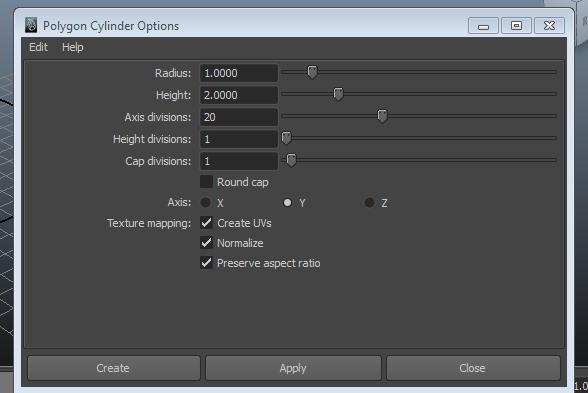 3- عند ظهور تلك النافذة التي نراها وفي اي وقت من الاوقات نقوم بفتح تلك النافذة علينا ان نقوم بالذهاب مباشرة الي القائمة Edit من نفس النافذة السابقة ومن ثم عمل rest setting وهي خطوة ضرورية جدا الان علينا ادخال القيم التالية Radius > نصف القطر>10Height > الارتقاع> 1Axis divisions > تقسيمة المحاور > 8Height divisions > 1Cap division > 1Axis > y4- الان بعد ادخال القيم السابق ذكرها علينا ان نضغط علي زر انشاء او create لابد ان يكون الشكل الذي قمنا بانشائه كما في الصورة التالية: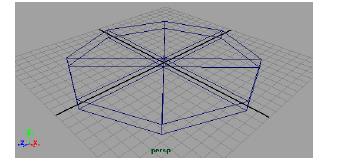 تقسيم الشاشة الي اربع اقسام لمشاهدةالابعاد الثلاثة والمنظور الشخصيبرنامج المايا مثله كمثل اي برنامج للتصميمات الثلاثية الابعاد فبالطبع يمكننا ان نقوم بتقسيم الشاشة الي اربع اقسام ثلاثة اقسام للابعاد الثلاثة والرابعة تكون للمنظور الشخصي Perspective viewولكي نتمكن من فعلا ذلك علينا ان نقوم بالخطوات التالية:1- من شريط الادوات tools box نقوم بعمل كليك يمين علي single perspective 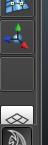 2- نقوم باختيار four view من القائمة التي سوف تظهرفتقسم الشاشة الي اربع اقسامولكي نقوم بالعودة مرة اخري للشاشة الواحدة نتبع نفس الخطوات مع اختيار single perspective view من نفس القائمة التي سوف تظهر لنا The channel boxهو واحد من اهم مربعات الخواص في البرنامج فهو المتحكم الاول في تغير خواص الشكل الذي نرسمه وسوف نتعرف الان علي بعض التغيرات التي من الممكن اضافتها للشكل المراد بعد رسمه داخل البرنامج 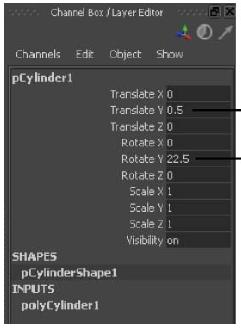 قم بتحريك الشكل وسوف تلاحظ ان بعض القيم في channel box قد تغيرت مع تحريكك للشكل وهذه معناه انه يمكننا تعديل اي شكل بنسب نقوم بتحديدها كما نشاءاذا ال channel box سوف يلازمنا دومنا في برنامجنا عند صناعة اي شكل كانالان سوف نقوم بتجربة علي النافذة channel box من اجل التعمق في فهمها اكثر فاكثرسوف نقوم بتغيير القيمة translate y  الي 0.5 والقيمة rotate y الي 22.5 وهذا معناه اننا نطلب من البرنامج ان يكون ارتفاع الشكل عن السطح مساويا تماما لنقطة التلامس مع الشبكة في البرنامج والتفاف الشكل بمقدار 22.5 حول نفسهلاحظ ان مانقوم به الان ليست تجارب ولكنها بداية لصناعة شكل المعبد تسمية الاشكال في برنامج ماياهي واحدة من مميزات برنامج المايا بالطبع اثناء عملنا سوف يكون هناك العديد من الاشكال مما يصعب علينا التحكم التام فيها ومن ثم علينا ان نقوم بتسمية كل شكل نقوم بانشاءه وذلك من اجل ان يكون التعرف عليه اثناء العمل سهل وميسر وهذه الميزة وجدت في برنامج المايا ولكي نقوم بتلك الخطوة علينا اتباع الخطوات التالية:لابد ان يكون الشكل المراد التعديل فيه نشط ولفعل هذا علينا ان نقوم باختيار الشكل بالضغط علي مفتاح الماوس الايسرنلاحظ ظهور البيانات الكاملة عن الشكل في النافذة channel box بالاضافة ايضا الي اسم الشكل كما نري في الصورة التالية 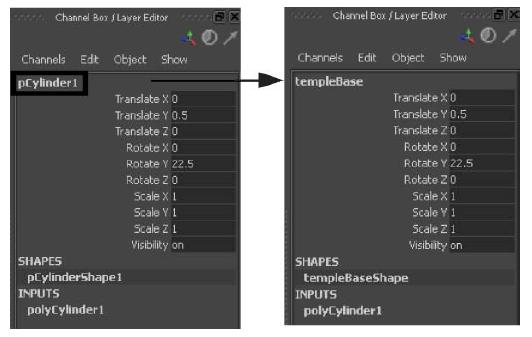 كما نري في الشكل السابق مكان تواجد الاسم الخاص بالشكل ولتعديل الاسم كما نرغب علينا ان نقوم بالضغط دوبل كليك علي اسم الشكل ومن ثم تعديله كما نريدDuplicating objectومعناها انشاء نماذج مماثلة لعنصر معين وهذه هي احدي الميزات القوية في برنامج المايا فالنفترض اننا نرغب في رسم عدة  نماذج لشكل فمن الطبيعي ان نقوم برسم نفس الشكل عدة مرات ولكن مع برنامج المايا اصبح هذا من الماضي حيث يوفر لنا البرنامج ميزة عمل نماذج سريعة لنفس العنصر مع ايضا امكانية التعديل عليها وهذا يوفر الكثير من الوقت والجهدولكي نقوم بهذا علينا اتباع الخطوات التالية:من الافضل العودة الي تقسيمة الشاشة الرباعية لكي نري كل الابعاد امامنا بشكل ضقيق وايضا لملاحظة كافة التغيرات والتعديلات واضافة النموذج الجديد ولعمل هذا علينا اتباع الدرس السابق لتغير وتقسيم الواجهةمهمتنا الان هي عمل نموذج لشكل السليندر الذي قمنا برسمه ويعتبر هو قاعدة المعبد الذي سوف نقوم بانشاءه وسوف نستخدم الاسم قاعدة المعبد لهذا الشكل ملحوظة هامة جدا :من اجل الانتقال السريع بين الاشكال الاربعة سواء باظهار احدهم او ارجعاهم للشاشة مرة اخري نقوم بتحديد الواجهة التي نريدها (الشكل السطحي او الشكل الجانبي او الشكل الامامي) ومن ثم الضغط علي المسطرة space فيقوم البرنامج بعرض الواجهة المرادة من البرنامج فقط واذا قمنا بالضغط علي المسطرة مرة اخري يقوم البرنامج بالعودة مرة اخري للشكل السابقالان للتنفيذ العملي لتكوين نموذج مماثل مع تغيير بعض الابعاد علينا ان نقوم بالخطوات التاليةنقوم اولا بتحديد الشكل المراد عمل نسخة منه نذه للقائمة الرئيسية Main menu ومن ثم نختار القائمة Edit من القائمة Edit نختار Duplicate special  ملحوظة هامة نقوم باختيار المربع المجاور للاختيار Duplicate special وليس الاختيار نفسه لكي تفتح لنا نافذة الخصائص التي نريد التحكم بها الان سوف تظهر لنا النافذة التالية 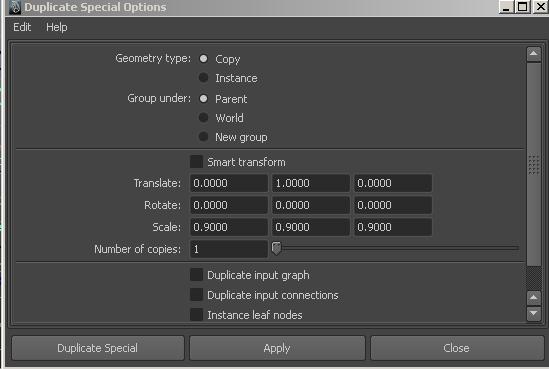 لابد من ادخال القيم كما في الشكل تماما ومن ثم اختيار Duplicate special ومن ثم نشاهد ماذا حدث نجد ان البرنامج قد انشاء نسخة مطابقة لقاعدة المعبد ولكن مع تغيير في الحجم والابعاد ولكنها مطابقة لمركز القاعدة تماما الان علينا ان نعرف لماذا قمنا بادخال القيم الموجودة في الشكل السابقTranslate       0                       1                        0ومعناها ان الشكل سوف يتحرك للقمة بمقدار 1 حيث لابد ان نتذكر ان ارتفاع الشكل الاساسي cylinder 1 كان ارتفاعة عن شبكة البرنامج كان 0.5  وبالتالي فاننا نريد ان يكون الشكل الجديد ملامس للشكل القديم تماما فاضفنا للارتفاع 0.5 اخري مما يجعل المجموع الكلي 1Rotate            0                         0                       0وهذا معناه اننا لا نريد عمل اي تعديل علي التفاف الشكل بل نريده مطابقا تماما من حيث الالتفاف للشكل الذي تحته وهو قاعدة المعبدScale              0.9                      0.9                   0.9ومعناه اننا نريد ان يكون ابعاد الشكل الجديد مقدارها 0.9 في كل الاتجاهات الطول والعرض والارتفاع اي اصغر من قاعدة المعبد لذا تقيدنا بتلك القيم من اجل ان يكون الشكل النهائي كما نراه الان الان يمكننا حفظ المشروع في المكان الذي نريده ملحوظة هامة جدا قم بالضغط علي مفتاح alt + استمرار الضغط علي الزر الايمن للماوسحرك الماوس الي اليمين او الي اليسار سوف تلاحظ اقتراب الشكل او او ابتعاده مثلمها يحدث في الافلام السينمائية عندما تقترب الكاميرا من شيء محدد وهي واحدة من اهم مميزات برنامج الماياقوائم المعبدسوف نقوم بمشيئة الله تعالي باضافة اعمدة المعبد الي الشكل الذي قمنا بانشاءه مسبقا الان لدينا من الدرس السابق قاعدة المعبد الرئيسية واخري فرعية سوف تكون وظيفتها السقف والان علينا ان نقوم باضافة اعمدة المعبد كما بالشكل التالي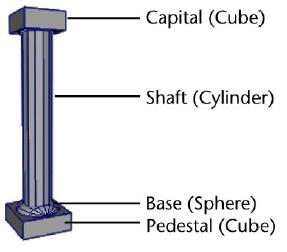 كما نري يتكون العمود الواحد من ثلاثة اربعة قطعمكعبين يمثلا سطح وقاعدة العمود الواحد كما نري في الشكل السابقالسليندر الذي يمثل القائمقاعدة مستديرة تمثل سطح القاعدة وهي ماتسمي في الشكل السابق base sphereرسم الشكل:1- سوف نقوم اولا برسم المكعبات التي تمثل السطح والقاعدةمن القائمة الرئيسية نتبع الخطوات التاليةMain menu > create >polygon primitives > cube ثم نختار المربع المجاور للشكل cube من القائمة وليس الاختيار cube نفسه وذلك كما ذكرنا في الدروس السابقة من اجل اعداد الشكل بالابعاد التي تراها مناسبةالان سوف تظهر لنا نافذة الخصائص كما بالشكل وعلينا الذهاب الي القائمة Edit ومن ثم علينا اختيار rest setting وقد ذكرنا من قبل اهمية فعل تلك الحركة وهي لالغاء اي تعديلات قد قمنا عليها من قبل حيث ان البرنامج يتزكر دائما اخر عمل واخر اعدادات قمنا بعملها علي المشروع الاخير وعلينا ادخل القيم الموجودة بالشكل التالي كما هي من اجل الحصول علي الناتج المراد تماما ومن ثم نضغط علي create لرسم الشكل داخل بيئة البرنامج مع الاشكال الموجودة من قبل 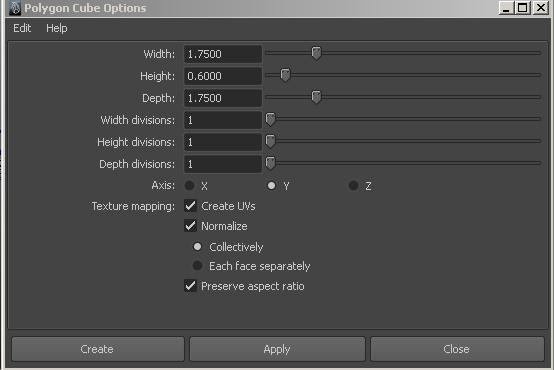 الان نلاحظ ظهور المكعب الذي قمنا بانشائه في مركز برنامج المايا origin وكانت القيم التي يحملها كالتاليWidth  كانت قيمته  > 1.75Height كانت قيمته > 0.6 Depth كانت قيمته  > 1.75اي ان عرض المكعب وعمقه او طوله كانتا نفس القيمة 1.75  اما ارتفاع الشكل عن قاعدته فكانت قيمته 0.6يرجي الالتزام بالقيم المدخله من اجل الحصول علي الناتج المراد تماما الان علينا تحريك المكعب للاعلي من النافذة channel box او عن طريق اختيار الشكل ومن ثم الاداة  move ومن ثم رفعه وجعله ملامسا لقاعدة المعبدولعمل ذلك ندخل القيمة 1.8 الي translate y من channel box 2- سوف نقوم الان برسم السليندر الممثل لعمود او القائم في المعبد ولعمل ذلك نتبع الخطوات التاليةMain menu > create > polygons primitive > cylinder ثم نختار الشكل المربع المجاور للسليندر حيث تفتح شاشة الخصائص كما تعلمنا وستكون القيم المدخلة كالتالي Radius 0.6 ويمثل نصف القطر وتكون قيمته > 0.6Height ويمثل ارتفاع الاسطوانة عن قاعدتها وتكون قيمته > 6Axis division ويمثل تقسيمة المحاور للشكل الاسطواني وتكون قيمته 12اي ان هناك 12 محور للاسطوانةوالان نقوم بعمل create فيتكون الشكل في برنامجنا وبالمثل مع نموذج المكعب نقوم بتحريكه او اعطائه القيمة 5.1 داخل القيمة translate y في نافذة الخصائص channel box والان يتكون لدينا عمود او قائم المعبد الان علينا استخدام امكانيات برنامج المايا من اجل انشاء نماذج من النماذج الاصلية حيث اننا نريد الحصول علي عدة اعمدة متطابقة للمعبد الان سوف يكون اول شيء نقوم بعمل نموذج له هو المكعب الممثل لقاعدة العمود او القائم وهو المكعب الذي قمنا برسمه اولا قبل العمود او القائم لعمل ذلك علينا اتباع الخطوات التالية:1- نقوم بتحديد المكعب الممثل لقاعدة عمود المعبد 2- Main menu > Edit > duplicate special  وكما تعودنا علينا ضغط المربع المرافق للاختيار من اجل فتح نافذة الخصائص3- تظهر لنا نافذة الخصائص كما بالشكل وتحمل القيم التي علينا ادخالها تماما 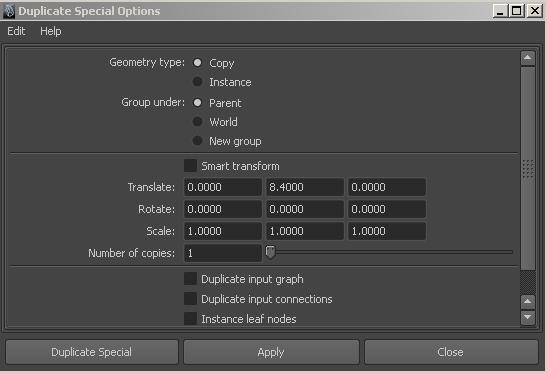 4- عمل create ومن ثم نلاحظ انشاء الشكل كما نريد اصبح الان الشكل النهائي في البرنامج يحتوي علي اسطوانتين سليندر تمثل القاعدة والسطحمكعبين احدهما تم انشائه والاخر عن طريق عمل نسخةاسطوانة تمثل العمود او القائم للمعبد3- الان سوف نقوم بعمل نصف دائرة تكون مرتكزه علي المكعب السفلي للعمود او القائم الخاص بالعمبد وذلك لاضافة شكل واقعي وجمالي للمعبد لعمل ذلك علينا اتباع الخطوات التالية 1- Main menu > Create > NURBS primitive > sphere نلاحظ الان اننا قمنا بعمل شيء جديد وهو اختيار قائمة NURBS وهي قائمة اخري لها مميزات متختلفة عن قائمة polygon primitive ملحوظة هامة جدا اذا اردنا ظهور نافذة الخصائص كما سبق وتعلمنا علينا ازالة تفعيل معين في القائمة NURBS primitive ولعمل ذلك نتبع الخطوات التاليةMain menu > NURBS primitive > interactive creation علينا ازالة تفعيل هذا الخيار والان بالعودة للاختيار السابق ذكره علينا فتح نافذة الخصائص الخاصة بالشكل كرة sphere وسوف تكون القيم المدخلة علي هذا النحو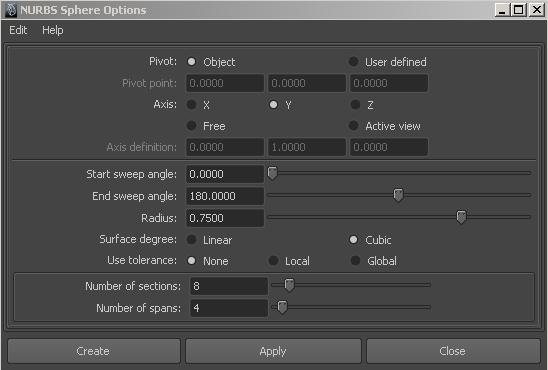 علينا ادخال القيم كما هي والان دورنا في التوضيحStart sweep angle ومعناه نقطة البداية لرسم الدائرة وقيمتها صفرEnd sweep angle وهي تمثل نقطة انتهاء الدائرة ونحن نريد ان نرسم نصف دائرة فقط لذا قمنا بجعل القيمة 180 درجة وبذلك تكون لنا شكل كروي او نصف دائرة كما نريد                                                                                              Radius وتمثل نصف القطر وقيمته هنا 0.75  نترك باقي القيم كما هي دون تعديل كما نري في الشكل ومن ثم عمل createالان علينا عمل بعض التعديلات علي الشكل النصف كروي1- نحدد الشكل النصف دائري ومن ثم نذهب للقائمة channel box2- نقوم بتغير القيمة translate y الي 2.13- نقوم بتغير القيمة rotate x الي -90 درجةوذلك لجعل الشكل النصف دائري كغطاء لقاعدة العمود او قائم المعبدالان لاحظ التغير في الشكل الاجمالي الان نجحنا في عمل نصف الخطوات الي الشكل النهائي للمعبد اذا اردنا رؤية الشكل النهائي علي طريقة مليء الفرغات علينا اتباع الخطوات التالية1- من قائمة perspective view علينا اتباع الخطوات التاليةShading > smooth shade allواذا اردنا العودة الي الشكل المفرغ نتبع التالي Shading > wire frameلاحظ روعة الشكل النهائي بعد التصميم في الوضع smooth shade allتجميع عدة اشكال والتعامل معها علي انها قطعة واحدةمن العنوان يمكننا الاستنتاج اننا بصصد القيام بتجميع عدة اشكال ودمجها لتصبح شكل واحد كامل يتم التعامل معه علي انه قطعة واحدة وهنا يعطينا برنامج المايا تلك الميزة حيث اننا في الامثلة السابقة قمنا بتكوين مكعبين ونصف دائرة وسلندر لتكوين شكل عمود من اعمدة المعبد والان نريد ان تكون هذه المكونات كقالب او شكل واحد ولفعل هذا علينا تجميع تلك القطع معا كالتاليفي الواقع هناك طريقتان لتجميع عدة اشكال معا تمهيدا للتعامل معها الطريقة الاولي :وهي بالضغط علي زر الماوس الايسر ومن ثم سحبه علي الاشكال المراد تجميعها معا ومن ثم ترك الزر ولكن هذه الطريقة يعيبها عدة الدقة في اختيار الاشكال حيث اننا نريد استبعاد قاعدة المعبد في المثال السابق الطريقة الثانية :وهي عن طريق الضغط علي مفتاح shift ومن ثم اختيار الاشكال المرادة بالضغط علي زر الماوس الايسر مع استمرار الضغط علي المفتاح shift والان نجرب الطريقة الثانية لانها افضل وادق لتحديد الاشكال 1- المكعب الممثل لقاعدة العمود2- نصف الدائرة المزينة لقاعدة العمود3- اسطوانة السلندر المكونة للعمود4- المكعب الممثل لسطح العمودالان للقيام بعملية الدمج علينا اتباع الخطوات التالية:1- بعد القيام بعملية اختيار العناصر المراد دمجها نقوم بالتوجه لقائمة main menu ومن ثم اتباع المسار التاليMain menu > Edit > Group > مربع الخواصوهنا تظهر لنا نافذة الخصائص الخاصة بالدمج علينا تركها كما هي في الوضع parent او الوالد نسبة الي الدمج ومن ثم نختار group The hypergraphكلمة HYPERGRAPH هي مصطلح يطلق علي نافذة من نوافذ برنامج المايا تظهر لنا ارتباط العناصر واستقلالها عن بعضها البعض في المشهد الذي نقوم بتصميمه كما تظهر لنا في المثال السابق كيف تم دمج العناصر التي قمنا بدمجها في المثال السابق ولفتح تلك النافذه علينا اتباع الخطوات التالية:1- من قائمة Panel menu وهي القائمة الرئيسية للواجهة work space كما يظهر في الشكل التالي نقوم باتباع الخطوات التاليةPanels > layouts > two panes stacked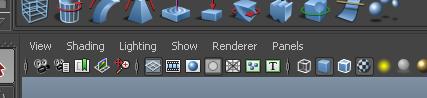 2- نلاحظ الان انقسام الشاشة الي قسمين افقيين بخلاف شاشات المشاهدة الاربعة التي تعودنا عليها وفي تلك الحالة نطلق علي الشاشة السفلية اسم المصطلح HYPERGRAPH ولكل نافذة من النافذتين قوائم مستقلة عن الاخري 2- من الشاشة السفلية ومن قائمة panel menu نتبع المسار التالي Panel menu > panels > HYPERGRAPH panel > HYPERGRAPH HIERACHY3- ماذا تلاحظ الان نلاحظ ان النافذة تحولت من الشكل الرسومي الي شكل نظري يوضح لنا محتويات المشهد الذي قمنا بانشاءه حتي هذه اللحظة كما توضح ايضا تكون مجموعة مرتبطة من العناصر وهو مايسمي GROUP 1 4- يفضل دائما ان نقوم بعمل scene HIERACHY للنافذة السفلية من اجل التاكد بان كل شيء يسير كما يرام ولعمل ذلك نتبع الخطوات التالية كما هو موضع بالشكل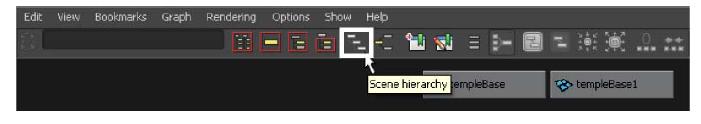 5- الخطوة الاخيرة وهي بالتوجه مرة اخري للنافذة السفلية والمسماه HYPERGRHPH ومن ثم قائمة Panel menu واتباع المسار التاليPanel menu > view > frame allوالان نري الشكل النهائي بعد التنسيق علي تلك الهيئة 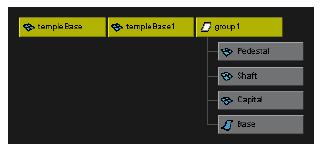 الان حاول الضعط علي اي مربع منهم وشاهد ماذا يحدث في الشاشة العلوية للمشهد نلاحظ انه بالضغط علي اي مربع من مربعات شاشة HYPERGRAHPH بانه يتم اختيار العنصر المحدد في الشكل العلوي وباختيار مربع GROUP 1 نلاحظ تحديد الاشكال المكعب السفلي لقاعدة العمودنصف دائرة العموداسطوانة السليندر المكونة لعلمودالمكعب العلوي لقاعدة العمودولكن يتم اختيارهم مرة واحدة عند الضغط علي المربع GROUP1 في شاشة HYPERGRAPH في الشاشة السفلية من البرنامج الان تاكدنا ان عملية الدمج نجحت تماما للعناصر يمكننا ايضا تسمية العناصر او حتي المجموعة الممثلة للعمود GROUP 1 باي اسم اخر نريد ولعمل ذلك من النافذة السفلية الممثلة للنافذة HYPERGRAPH نقوم بالضغط علي مربع GROUP1 بزر الماوس الايمنتظهر لنا اختيارات نختار منها rename الان يمكنك تسمية المجموعة كما ترغب ازاحة تمركز العمود الي احد جوانب المعبدالان بعد عملية دمج العناصر والتعرف علي الكثير من خواص برنامج المايا سوف نقوم بعملية نقل او ازاحة العمود الذي قمنا بدمج مكوناته الي احد جوانب الارضية المكونة لارضية المعبد تمهيدا لاستكمال عملنا في بناء المعبدمالزلنا حتي الان مقسمين الشاشة الي قسمين الاول : يمثل المشهد كاملا بجميع عناصره والثاني : يمثل شاشة HYPERGRAPH التي سبق شرحها والان لنشاهد ابداع ومميزات برنامج المايانقوم اولا باختيار GROUP1 من النافذة HYPERGRAPH فنلاحظ ان العمود كاملا بجميع عناصره قد تم تحديده من قبل البرنامج والان نقوم باختيار الاداة MOVE من TOOL BOX ونقوم بتوجيه العمود في اتجاه احد زوايا المعبد كما بالشكل 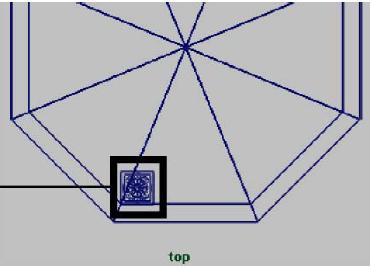 يمكننا فعل هذا علي الوضع WIREFRAME او SMOOTH SHADE ALL كما ترغبحتي يستقر العمود كما نري في احد زوايا المعبد يتبقي لنا الان ان نقوم بعمل نسخ عديدة للعمود المجمع من عدة اشكال ولكن الان لا حاجة لنا بعمل كوبي او نسخ لكل قطعة من قطع العمود علي حدي بل سوف نتعامل مع العمود علي انه شكل واحد او قطعة واحدة ومن ثم عمل نسخة لها وتوجيها في زوايا الشكل المختلفة ولعمل هذا سوف نتبع الخطوات التالية لابد من التاكد بان GROUP1 من النافذة HYPERGRAPH مازال فعالا نقوم الان باتباع المسار التالي من اجل عمل نسخة للعمود كاملا Main menu > Edit > duplicate special > مربع الحوارتظهر لنا نافذة الخصائص للنسخ او duplicate special  من القائمة Edit نختار rest setting ولابد من عمل هذا الخيار من اجل العودة الي القيم الاساسية للنسخنترك القيم كما هي ومن ثم نضغط علي duplicate special نلاحظ انه لا يتم تغيير او عمل نسخ لاي شيء ولكن في الواقع لقد حدث النسخ بالفعل ولكنه موجود فعليا في نفس مكان العمود الاصلي لذا لا يظهر لنانلاحظ ايضا ان النافذة HYPERGRAPH قد تم اضافة مايسمي GROUP2 دليلا علي نجاح عملية النسخ  نقوم الان باختيار GROUP 2 من نافذة HYPERGRAPH نقوم الان باختيار الاداة move tool من مربع الادوات tools box نقوم بتحريك العمود الثاني الذي تم انشاءه عن طريق النسخ الي الزاوية المقابلة للعمود الاصليالان اصبح لدينا عمودين في المشهد متوازيين يمثلا زاويتين من زوايا المعبدنقوم الان بتقسيم الشاشة الي اربع اقسام كما تعلمنا مسبقا وذلك لمشاهدة الشكل النهائي من جميع الزوايا ونلاحظ اختفاء النافذة HYPERGRAPH تماما من البرنامج Selection mode and masksلقد تعلمنا معنا خواص النافذة HYPERGRAPH وامكانياتها المتعددة ولكن السؤال هنا هل سوف نقوم بفتح تلك النافذة عند اختيار مجموعة او عنصر ما ؟بالطبع الاجابة هنا في برنامج المايا المميز والغني بالعديد من الامكانيات فهناك ثلاثة طرق اخري تمكننا من اختيار عناصرنا بشكل اخر وفي هذا الدرس سوف نقوم بمعرقة هذه الطرق والتي امدنا بها برنامج المايا 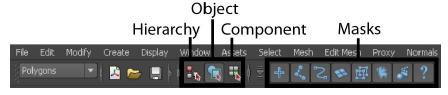 كما نري فان هناك ثلاثة اختيارات يكون الاختيار Object هو الوضع الافتراضي عند تشغيل البرنامج الان حاول الضغط علي hierarchy & object & component ولاحظ التغير في نافذة mask الان لنري الوظائف التي سوف تقدمها لنا تلك النافذة وهل ستغنينا عن نافذة HYPERGRAPH ام انه لابد لنا ان نقوم دائما باختيار عناصرنا منها هذا ماسوف نقرره بعد هذا الدرسنقوم بالضغط علي ايقونة HIERARCHY فتظهر لنا نافذة MASKS بشكل مختلف علي هيئة ثلاثة الختيارات اخري كما نري في الشكل التالي 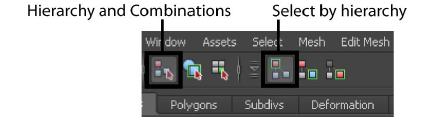 نضغط علي ايقونة select by hierarchy root الان اضغط علي العمود الذي قمنا بانشاء من مزيج من العناصر وستلاحظ انه يتم اختيار العمود كاملا بجميع مكوناته (مكعبين واسطوانة ونصف دائرة) ومعني هذا انه تم التعامل مع العمود ككتلة واحدة الان لجمع العمودين اللذين قمنا بانشاءهم فقط قم بالضغط علي مفتاح shift من لوحة المفاتيح مع الضغط علي العمود الاخر بزر الماوس الايسر لجمع العمودين معانري اننا قد نجحنا في اختيار الاعمدة بدون الحاجه الي فتح النافذة HYPERGRAPH اليس هذا ممتعا بالطبع لا غني عن النافذة HYPERGRAPH من حيث البدا في العمل وتكوين مجموعات من الاشكال ولكن بعد ان نقوم بما نريد منها نقوم باستخدام امكانيات البرنامج التي تسهل لنا عملنا Pivot pointsهو مصطلح هام في عالم المايا يطلق علي نقطة او مركز محدد في عالم 3d ويستخدم للاشارة الي عمليات التحويل لجميع العناصر لكل عنصر في عالم 3D (منحنيات , اسطح , مجموعات عناصر) هناك Pivot points عندما نقوم بتجميع مجموعة من العناصر يظهر لنا شيء نمط جديد في عالم المايا يسمي parent node لمجموعة العناصر المجمعة معا وتكون pivot points في عالم 3D تتمركز في مركز عالم المايا او origin كما عرفناها من قبل وهي مركز المايا بالقيم (0.0.0) وهي من الخصائص الهامة والتي سنتعلم فيما بعد انها تساعدنا علي سهولة عمل نسخ مباشرة للعناصر والتحكم في دورانها وتمركزها في اي مكان داخل عالم المايادمج الاعمدة في قالب واحد او مجموعة واحدةكان هذا تمهيدا وشرحا وافيا لما يحدث امام اعينا في برنامج المايا فمهمتنا الان باتت في عمل نسخ متعددة للاعمدة التي قمنا بانشاءها علي مدار الدروس السابقة ولكن هل من المنطقي عمل نسخة لكل عمود علي حدا بالطبع لا سوف نقوم بعمل نسخ مباشرة للعمودين معا ومباشرة ولكن قبل عمل ذلكسوف نقوم بعملية دمج للعمودين معا حتي يصبحا قالب واحد يقوم البرنامج بالتعامل معهما مباشرة علي شكل قالب واحد او مجموعة واحدة ولعمل ذلك نتبع الخطوات التاليةبعد ان قمنا بتحديد العمودين كما سبق وشرحنا نقوم الان باتباع المسار التالي Main menu > Edit > Group > مربع شاشة الخواصتظهر لنا نافذة الخصائص الخاصة بعملية تكوين مجموعاتنقوم بالتاكد بان النافذة علي الوضع الافتراضي وذلك بالذهاب الي القائمة Edit من نافذة الخصائص group ومن ثم عمل rest setting ومن ثم نختار groupالان نجحنا في عملية تكوين مجموعة جديدة تضم المجموعتين الخاصتين بكل عمود علي حدا علينا ان نعلم انه وبدون ان نعلم قد تم تكوين ما قمنا بشرحه مسبقا وهو مايعرف باسم pivot points وعلينا ان نعلم انه بعمل نسخ للعمودين معا سوف يكون تمركزهم في منطقة origin اي مركز عالم المايا (0.0.0.) الان سوف نتعامل مع عملية النسخ علي ان العمودين في الوضع الافتراضي او مركز البرنامج origin (0.0.0) الان سوف نقوم بصناعة نسخ للعمودين او للمجموعة التي قمنا بانشاءها وتضم العمودين معا بعد ان قمنا بدمج العمودين في مجموعة واحدة ومازال التحديد مستمرا عليهم نتبع المسار التالي:Main menu > Edit > duplicate special > مربع نافذة النسخمن قائمة Main menu من نافذة الخصائص Duplicate special نختار Edit ومن ثم Rest setting الان نقوم بتغير القيم في Rotate الي 0    90    0وتغير القيم في copies الي 3الان لاحظ الناتج هل تعلم ماحدث ؟هذا شرح كامل لما قلناه عن الوضع الافتراضي لل pivots point حيث ان النسخ التي تم صناعتها الان وتمركزت علي نحو صحيح في مكانها الصحيح كانت تتخد نسختها الاصلية من مركز البرنامج وليس من مكان الاعمدة الموجودة حاليا كل مافعلناه هو ان قمنا بتدوير زاوية النسخ الي 90 درجة فشاهدنا ماحدث الان اصبح لدينا جميع الاعمدة الخاصة بالمعبدالان سوف نقوم بتكوين حلقة فوق الاعمدة التي قمنا بانشاءها تمهيدا لاضافة قبة المعبد ولكن علينا اولا ان نقوم بجعل الشكل علي هيئة صورة وتساعد تلك العملية علي تفادي الاخطاء التي ممكن ان تحدث بالخطا كتحديد عنصر خاطيء لذا سوف نقوم بتحويل العناصر اجمعها الي هيئة صورة لايمكن التحكم في عناصرها لعمل ذلك علينا اتباع الخطوات التاليةفي الواجهة الجانبية حدد جميع الاشكال الموجودة التي قمنا باضافتها نتبع المسار التالي:Main menu > display > object display > template نري ان الشكل اصبع علي هيئة صورة مطبوعة لا يمكن العبث بمكوناتهاالان يمكننا العمل بدون حدوث اي اخطاء او اختيار عناصر اخري بالخطامهمتنا الان ان نقوم بتكوين حلقة دائرية تلصق علي قمة الاعمدة تمهيدا للقيام بوضع قبة المعبد النهائيةولعمل ذلك نتبع الخطوات التاليةنتبع المسار التالي من اجل اضافة شكل الحلقة Main menu > Create > NURBS primitives > torus > مربع نافذة الخصائصمن مربع نافذة الخصائص نقوم كما تعودنا بعمل rest setting من القائمة Edit نقوم بادخال القيم كما نري في الصورة التالية 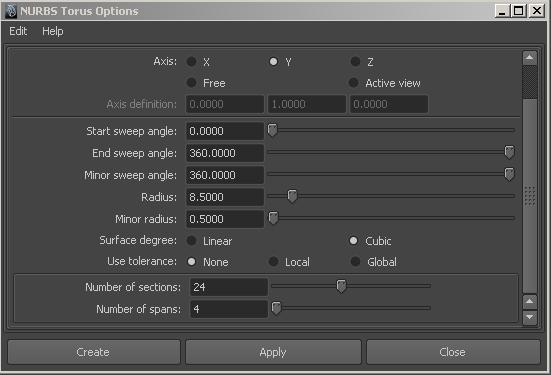 نقوم بعمل Create ولاحظ تكوين الحلقة ماعلينا الان الا تحريك الحلقة لتكون علي ملاصقة لقمة الاعمدة الان اصبح لدينا الحلقة ملاصقة لقمة الاعمدة من خلال دراستنا حتي الان في برنامج المايا وانشائنا لهذا المعبد تعلمنا الكثير من الدروس فالهدف الفعلي من تلك الدروس ليس بناء شكل او تكوينه بالطريقة الصحيحة بل تعلم كل وظائف وخواص المايا الرئيسيةComponentsبعد ان قمنا بانشاء حلقة ملامسة للاعمدة في المعبد الذي قمنا بانشاءه سوف نستعرض امكانيات اخري لبرنامج المايا وهي العناصر المتحكمةوهي عبارة عن عناصر اضافية في برنامج المايا تظهر بالضغط علي زر الماوس الايمن وتقدم لنا تلك العناصر ميزات اضافية وتحكم اكبر في الشكل المراد اضافة دقة ومميزات اكثر والان سوف نستعرض كيفية عمل بعض التعديلات علي تلك الحلقة التي قمنا بانشاءها فوق الاعمدة اولا نقوم باختيار الشكل الجانبي Side view  من منطقة العمل تمهيدا للعمل عليهنقوم بعمل زوم او تكبير لمنطقة الحلقة الملامسة للاعمدة والتي يطلق عليها اسم Entablature كما في عالم المايانتاكد بان الحلقة او Entablature في وضع فعال او نقوم بالضغط عليها لتحديدهامن قائمة Panel menu للواجهة Side نتاكد بان اختيار Wireframe في وضع فعال اي نتاكد بان شكل الحلقة مفرغ وليس ملون او مملوء والان سوف نتعامل لاول مرة مع قائمة فرعية تظهر لنا بالضغط علي زر الماوس الايمن تاكد بانك تقف الان بالماوس فوق الحلقة المفرغة اضغط بزر الماوس الايمن مع استمرار الضغط اختار من القائمة التي ستظهر لنا اختيار control vertex نلاحظ الان ان الشكل امتليء بنقاط تحيط الحلقة باللون الفوشي10- الان يجب ملاحظة ظهور ثلاثة خطوط منقطة تمثل الحلقة كما هو في الشكل التالي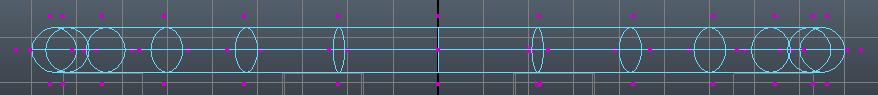 الان كما نري تكون لدينا ثلاثة سطور من الخطوط الملونة ملتفة حول اجزاء الحلقة التي انشاناها فوق الاعمدة11- سوف نقوم الان باختيار السطر العلوي من النقاط في شكل الحلقة ونلاحظ تغير لون النقاط باللون الاصفر  ولعمل ذلك نختار االاداة select من شريط الادوات ليصبح الشكل لدينا كما في الصورة التالية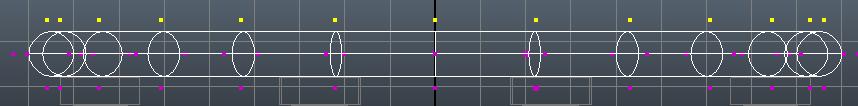 12- الان نختار الاداة Move من شريط الادوات الجانبي ومن ثم نقوم بتحريك الشكل الي الاعلي لنشاهد الاتساع في شكل الحلقة الي الاعلي مع احتفاظه بشكل قاعدة الحلقة كما هي وهذا لكي نقوم بتمهيد وضع قبة المعبد ليصبح الشكل النهائي للحلقة كما في الصورة التالية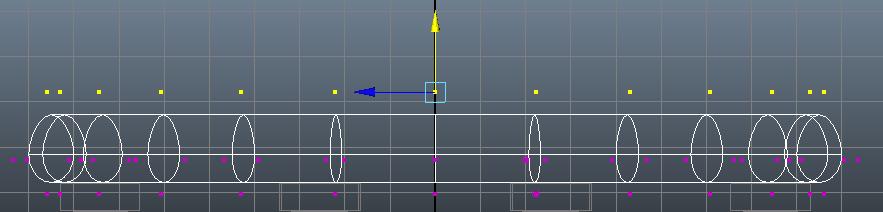 13- الان نضغط مرة اخري بزر الماوس الايمن علي الحلقة ونختار Object mode لكي يعود البرنامج الي وضعه الطبيعي مرة اخري بعد تنفيذ ما نريدالان اصبح الوضع ممهد لوضع القبة النهائية للمعبد بعد ان قمنا بعمل كل اجزاء المعبد ويلزمنا في لتنفيذ وضع القبة ان نقوم بعمل نصف دائرة ترتكز فوق الحلقة قبة او قمة المعبدكما ذكرنا اننا سوف نقوم بتكوين نصف دائرة تمثل قمة او قبة المعبد ولعمل ذلك علينا اتباع الخطوات التالية:1- من القائمة Main menu نتبع المسار التاليMain menu > create > NURBS primitives > sphere > مربع الخواص2- كما تعودنا من مربع الخواص للشكل sphere نختار من القائمة الرئيسية Edit الاختيار rest settings ومن ثم نقوم بادخال القيم التي تظهر لنا في الصورة التالية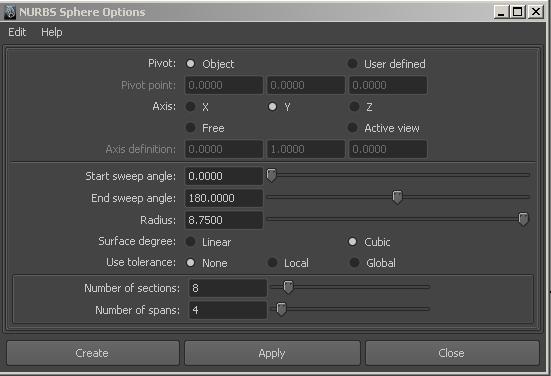 3- الان نقوم بعمل Create فتظهر لنا نصف الكرة مرتكزة في منطقة origin علي بشكل عمودي وليس افقي ولتصحيح هذا نتجه الي channel box ومن القيمة rotate x ندخل القيمة -90 4- الان نلاحظ تمركز نصف الدائرة بشكل افقي ولكن في منقطة origin وهدفنا الان هو رفع نصف الدائرة الي سطح الحلقة الذي قمنا بانشاءه لتمثل قبة المعبد5- من الاداة move نقوم بتحريك نصف الدائرة الي نقطة قمة الحلقة لتمثل قبة المعبد او قمة المعبدينقصنا الان ضبط حجم القمة لتلائم الواقع وتكون ملائمة لحجم العناصر الاخري المكونة للمعبد مثل الاعمدة والقاعدة والحلقة ولعمل ذلك علينا فقط بتحديد القمة او نصف الدائرة ومن ثم اختيار الاداة scale من شريط الادوات ومن ثم ضبط الحجم الخاص بقمة المعبدالان بعد ان انتهينا يبقي لنا ان تعود الامور الي طبيعتها وذلك بالغاء وضعية template التي قمنا بتخصيصها لقاعدة واعمدة المعبد من اجل استبعاد العمل عليهم او التعديل الخاطيء عليهم لعمل ذلك علينا اتباع الخطوات التاليةهل نتذكر تلك النافذة ؟1- حسنا الان لنعود الي طبيعة عملنا نقوم بتطبيق الاختيار الثالث وهو select by hierarchy template 2- نقوم الان بتحديد الجزء الغير فعال من الشكل وهو الممثل لقاعدة المعبد واعمدته ليتم الان اختياره كما نري 3- الان نتبع المسار التالي لارجاع الوضع كما كان اول مرة Main menu > display > object display > untemplate 4- نلاحظ الان ظهور جميع اجزاء المعبد كاملة ويمكننا الان مرة اخري العمل علي كافة اجزاء المعبد جميعاالان لنري عملنا بشكل نهائي نقوم باختيار smooth all shade من قائمة panel menu في منطقة العمل work space لمشاهدة الشكل النهائي الذي قمنا بانشاءه وهو ممتليء وليس فارغAttribute editorالان بعد ان قمنا بتنفيذ الشكل النهائي ومكونات المعبد كاملة يتبقي لنا ان نقوم بوضع التاثيرات والالوان والاضاءة وكل مانرغب به من اجل ان يكون الشكل النهائي مثالياكانت الخطوة الاولي وهي الاصعب وهي تكوين اجزاء المعبد والذي شاهدنا شكله النهائي بعد تجميع العديد من العناصر واللعب بخواصها ليكون الشكل النهائي كما نراهناتي الان لمرحلة التجميل او finishing ونتعرف في هذا الدرس علي نافذة الخصائص attribute editor وهي نافذة تحتوي علي جميع الخواص الخاصة بشكل محدد اين توجد هذه النافذة ؟الاجابة بسيطه لاحظ في نهاية شريط القائمة الرئيسية للبرنامج Main menu في اقصي اليمين هناك مفتاح يسمي show/hide Attribute Editor كما نري في الشكل التالي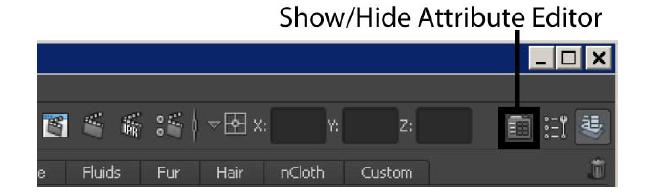 كما نري في الشكل السابق مكان تواجد هذا المفتاح الخاص بالنافذة المراد التعامل معها في هذا الدرسوبالضغط علي هذا المفتاح مع تحديد علي سبيل المثال قبة المعبد نري تلك النافذة المبينة بالشكل التالي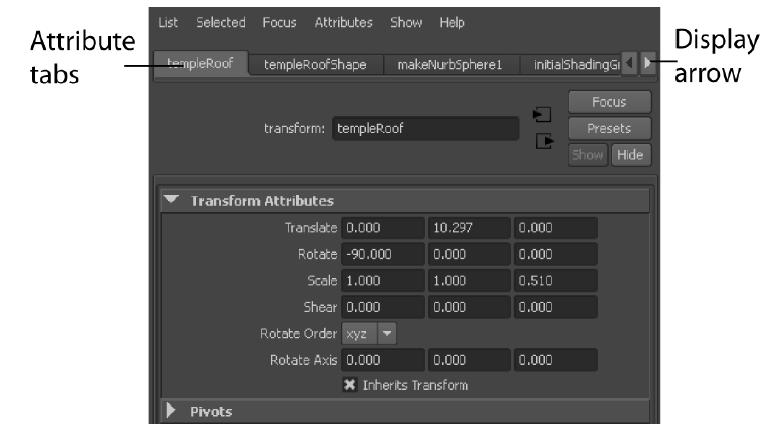 تحتوي هذه النافذة علي كل الخواص والمؤثرات وحتي الابعاد الممثلة  للشكل المحدد وفي مثالنا هذا سيكون قمة المعبد او قبته مثالنا عن طريق تحديدها مع اختلاف الاسم المراد للشكل المحدد سوف يكون Attribute tabs هو الممثل للاسم الذي نطلقة علي قمة المعبد او قبته وفي مثالنا هذا سوف نطلق اسم temple roof علي قمة او قبة المعبدوالان للتعرف علي امكانيات تلك النافذة علينا التنقل بين مفاتيح Attribute tabs للتعرف علي خواص شكلنا (قبة المعبد)الان من display arrow قم بتحريك المؤشر حتي تصل الي اخر خانتين وهمInitial shading group وقائمة lambert1 وتلك النافذتين هي طريقنا لاضافة الالوان التي نريدها علي شكلنا النهائي حيث ان اللون الطبيعي الذي يستخدمه البرنامج علي نموذجنا في الوضع الافتراضي يكون هو الرمادي حاول تعديل الالوان علي الشكل من خلال تلك النافذتينSurface materialsمهمة برنامج المايا هي جعل الاشكال اكثر واقعية داخل عالم الحاسب الالي وحتي اقرب الي واقعنا وهو مايميز برنامج المايا عن غيره لذا سوف يكون هذا الدرس هو بمثابة تحويل الشكل الذي قمنا برسمه الي شكل واقعي عن طريق اضافة التاثيرات الرائعة منطقة surface material او مواد السطح هي المسؤل الاول عن تكوين وانشاء الالوان ولمعان السطح واضافة الكثير من المؤثرات نحن بالفعل انتهينا من انشاء المعبد ولكن ينقصنا اضافة التاثيرات عليه من اجل جعله اكثر واقعيةولعمل ذلك سوف نتبع الخطوات التالية:نعيد الشكل كاملا الي الفراغ عن طريق الاختيار wireframe من قائمة panel menu لمنطقة العمل work space نحدد الشكل كاملا عن طريق الماوس باختيار كافة العناصر المكونة للشكلمن شريط الحالة statue line اسفل القائمة الرئيسية للبرنامج main menu نذهب لقائمة العرض الرئيسية للادوات ونختار rendering الموجودة ضمن الاختيارات 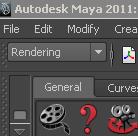 الان كما درسنا من قبل سوف تتغير تركيبة وشكل Main menu الخاصة بالبرنامج لتتغير بها بعض القوائم الرئيسيةالان من القائمة الرئيسية Main menu نذهب للقائمة lighting and shading نختار منها assign new material تظهر لنا نافذة الخصائص الخاصة بانشاء المواد التي سوف يكون لها تاثير علي الشكل المرادالان قم باختيار ما تريد من التاثيرات وشاهد تاثيرها علي الشكل النهائي للمعبدكما سنلاحظ دائما ظهور النافذة Attribute Editor لانها ستكون ملازمة دائما لتاثيرات علي الشكل في برنامج الماياتم بحمد الله وفضله الفصل الاول وننتقل الي الفصل الثاني بمشيئة الله